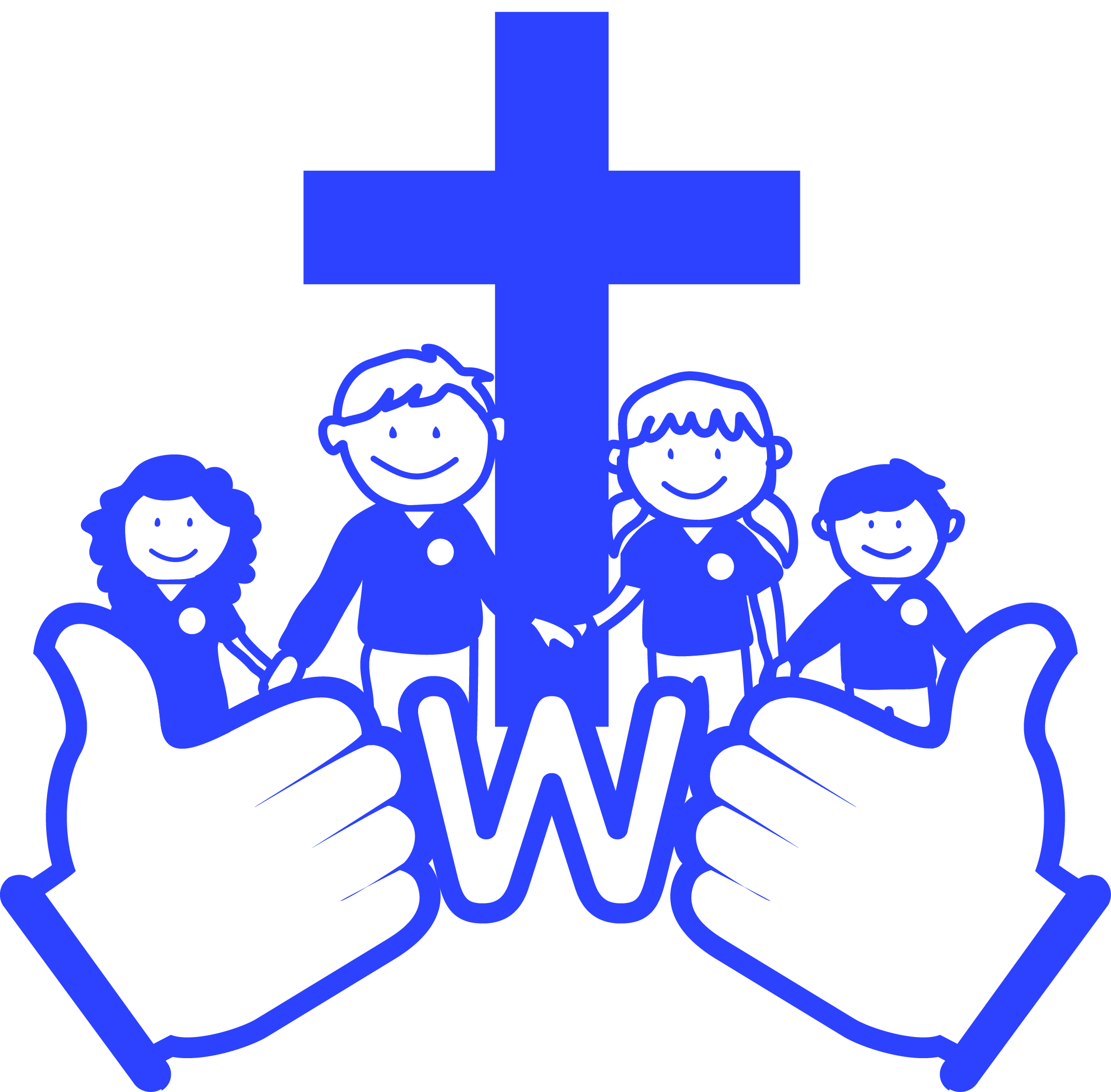 Long Term Curriculum Overview Year 4/5/6 2020 - 2021Our Vision: At Welbourn we aim to promote and develop Christian attitudes throughout the school, enabling children to make informed decisions and become aware and be tolerant of other cultures and religions.  Our school mission statement, “trying our best to be our best,” provides a framework whereby we put children at the centre of all that we do and value aspirations, resilience and independent learning.  It has at its heart our Christian focus and our desire to see children grow and develop their God given potential as part of a loving school community: Believe, Excite, Succeed, Together Year group4/5/6Autumn 1Autumn 2Spring 1Spring 2Summer 1Summer 2Key Question(Topic name)Would you like to be a Victorian?Would you like to be a Victorian?Our wonderful world Our wonderful world Who were the Ancient Greeks?Who were the Ancient Greeks?DriverHistoryHistoryGeographyGeographyHistory and GeographyHistory and GeographyKey events, experiences, trips (Covid dependent)Dress as a Victorian dayVictorian ChristmasSouthwell workhouse trip Dress as a Victorian dayVictorian ChristmasSouthwell workhouse trip Planetarium  Greek workshopParental engagement opportunities Victorian ChristmasVictorian ChristmasEaster serviceSports dayEnglish units and rich textsCogheart (All)Gaslight (5/6)Hetty Feather (4/5)Street Child (5/6)Cogheart (All)Gaslight (5/6)Hetty Feather (4/5)Street Child (5/6)Orphans of the tideCosmicWonder (5/6)Theres a boy in the girls bathroom (4/5)Who let the Gods out (All)Greek Myths (All)Who let the Gods out (All)Greek Myths (All)Maths links and opportunities Place valueAddition and subtractionScience – Venn diagram and sorting activitiesScience topicProperties of materials (Y5)(Magnets recap)Properties of materials (Y5)(Magnets recap)Earth and Space (5)Living things and their habitats (5)Classification (6)Evolution and inheritance (6)(Rocks and soils recap)SC1 skills opportunities Skills covered:Asking relevant questions and using different types of scientific questions to answer them.Setting up simple practical enquiries, comparative and fair tests.Making systematic and careful observations, and where appropriate, taking accurate measurements using standard units, using a range of equipment, including data loggers and thermometers.Gathering, recording, classifying and presenting data in a variety of ways to help in answering questions.Recording findings using simple scientific language, drawings, labelled diagrams, keys, bar charts, and tables.Using results to draw simple conclusions, make predictions for new values, suggest improvements and raise further questions.Identify differences, similarities or changes related to simple scientific ideas and processes.Skills covered:Asking relevant questions and using different types of scientific questions to answer them.Setting up simple practical enquiries, comparative and fair tests.Making systematic and careful observationsGathering, recording, classifying and presenting data in a variety of ways to help in answering questions.Recording findings using simple scientific language, drawings, labelled diagrams, keys, bar charts, and tables.Reporting on findings from enquiries, including oral and written explanations, displays or presentations of results and conclusions. Skills covered:Setting up simple practical enquiries, comparative and fair tests.Making systematic and careful observations, and where appropriate, taking accurate measurements using standard units, using a range of equipment, including data loggers and thermometers.Gathering, recording, classifying and presenting data in a variety of ways to help in answering questions.Recording findings using simple scientific language, drawings, labelled diagrams, keys, bar charts, and tables.Reporting on findings from enquiries, including oral and written explanations, displays or presentations of results and conclusions.Using results to draw simple conclusions, make predictions for new values, suggest improvements and raise further questions.Identify differences, similarities or changes related to simple scientific ideas and processes.Using straightforward scientific evidence to answer questions to support findings.Skills covered:Setting up simple practical enquiries, comparative and fair tests.Making systematic and careful observations, and where appropriate, taking accurate measurements using standard units, using a range of equipment, including data loggers and thermometers.Gathering, recording, classifying and presenting data in a variety of ways to help in answering questions.Recording findings using simple scientific language, drawings, labelled diagrams, keys, bar charts, and tables.Reporting on findings from enquiries, including oral and written explanations, displays or presentations of results and conclusions.Using results to draw simple conclusions, make predictions for new values, suggest improvements and raise further questions.Identify differences, similarities or changes related to simple scientific ideas and processes.Using straightforward scientific evidence to answer questions to support findings.Skills covered:Setting up simple practical enquiries, comparative and fair tests.Making systematic and careful observations, and where appropriate, taking accurate measurements using standard units, using a range of equipment, including data loggers and thermometers.Gathering, recording, classifying and presenting data in a variety of ways to help in answering questions.Recording findings using simple scientific language, drawings, labelled diagrams, keys, bar charts, and tables.Reporting on findings from enquiries, including oral and written explanations, displays or presentations of results and conclusions.Using results to draw simple conclusions, make predictions for new values, suggest improvements and raise further questions.Identify differences, similarities or changes related to simple scientific ideas and processes.Using straightforward scientific evidence to answer questions to support findings.Skills covered:Asking relevant questions and using different types of scientific questions to answer them.Setting up simple practical enquiries, comparative and fair tests.Making systematic and careful observations, and where appropriate, taking accurate measurements using standard units, using a range of equipment, including data loggers and thermometers.Gathering, recording, classifying and presenting data in a variety of ways to help in answering questions.Recording findings using simple scientific language, drawings, labelled diagrams, keys, bar charts, and tables.Using results to draw simple conclusions, make predictions for new values, suggest improvements and raise further questions.Reporting on findings from enquiries, including oral and written explanations, displays or presentations of results and conclusions.Using straightforward scientific evidence to answer questions to support findings.GeographyAs above (Topic)As above (Topic)As above (Topic)As above (Topic)HistoryAs above (topic)As above (topic)As above (Topic)As above (Topic)ArtFamous artists, architects and designersObservational drawing Painting skills DTTextiles (Weaving) Woodwork LanternsCookingMusicLivin’ on a prayerClassroom Jazz 1Make you feel my loveThe Fresh Prince of Bel-AirDancing in the StreetReflect, Rewind and ReplayPEOrienteeringAthleticsLacrosseDanceVolleyballGymnasticsTag RugbyDanceSwimmingQuick-CricketSwimmingTennisComputing Online safety-The internet - reliabilityRepetition in shapes – editing a screen turtleData loggingPhoto editingAudio editing-AudacityScratch – Recap of skillsFilmRELAS AdditionalExpressing Beliefs through the Arts (including Christianity)LAS CompulsoryCommunity- HinduismLAS CompulsoryCommunity –IslamCreationUC 2a.1 (core)What do Christians learn from the creation story?LAS AdditionalPilgrimage (including Christianity)LAS AdditionalPilgrimage (including Christianity)Church school valuesJusticePeace and ForgivenessLove and CompassionGenerosity and ThankfulnessService and StewardshipEqualityBritish values Democracy-class rules-School Council electionsMutual respectIndividual libertyThe rule of lawToleranceThe best of being BritishGlobal learning links/ international days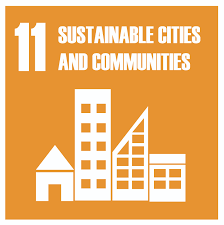 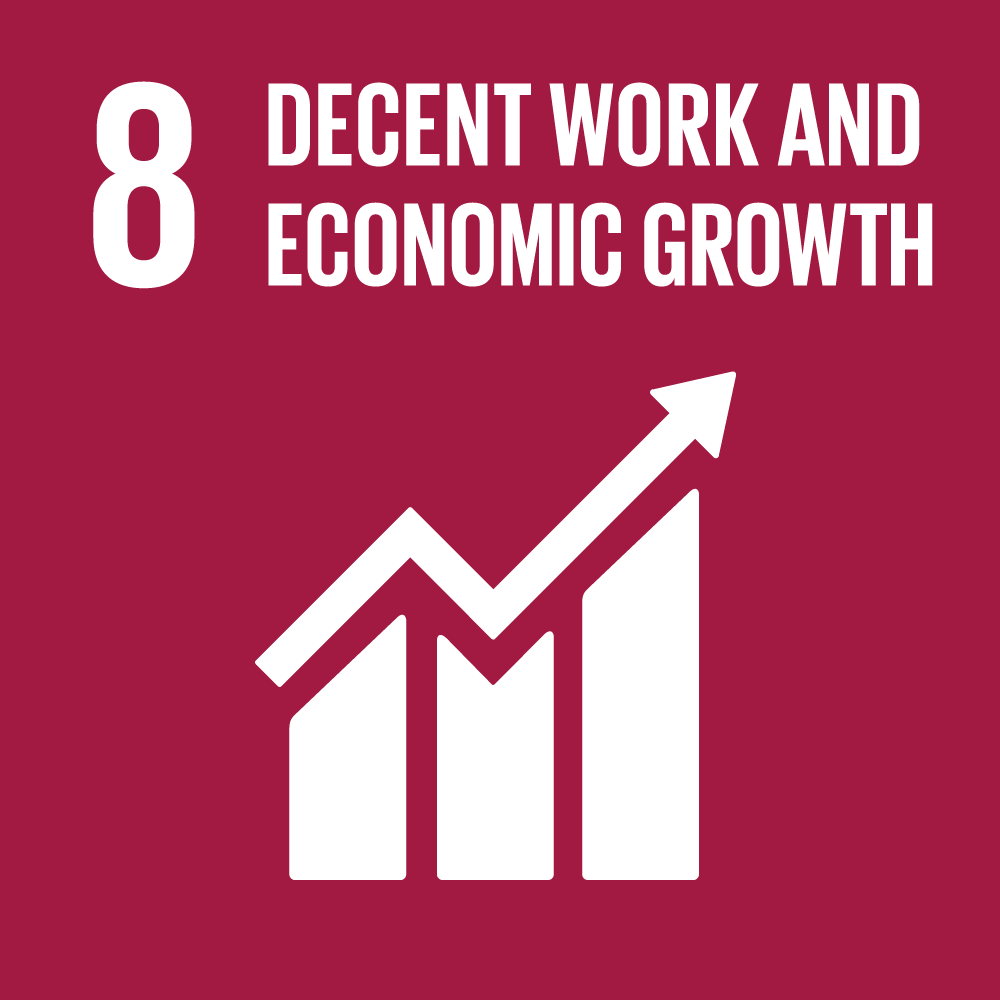 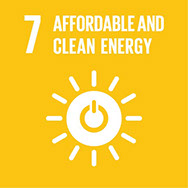 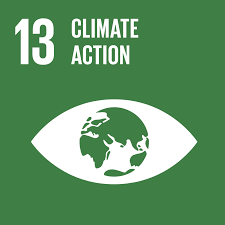 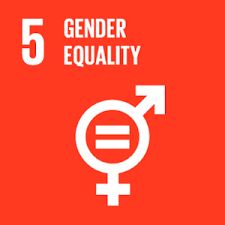 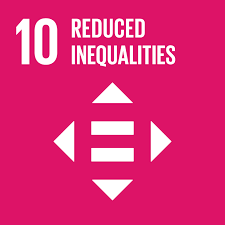 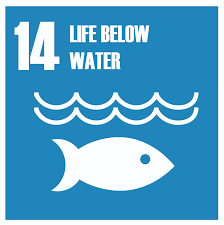 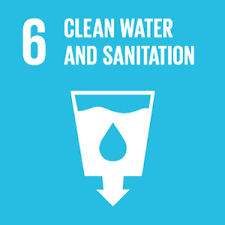 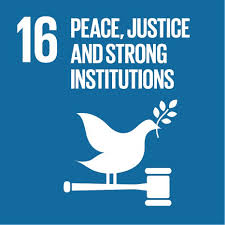 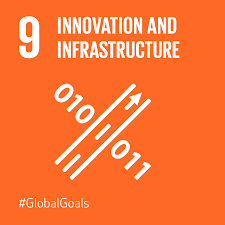 SMSC opportunitiesRelationships/family diversityHealth and wellbeingSports awarenessCultural traditionsSelf esteemLiving in the wider worldCultural traditionsRelating to othersRelationshipsEmpathySocial skills- developing friendshipsPSHEPuberty/ appropriate touchBeing safe – cycle safety/ peer pressureFeelings and emotions(jealousy/ anger)Bullying/online safetyHealthy livingBeing responsibleMFL Recovery curriculumRecap basics (days/months/numbers/colours)All about meFoodHobbiesFamilyThemed weeks Anti Bullying WeekWorld Hello DayWorld Book dayScience week